ADMISSION & EXAMINATION RELATED RULES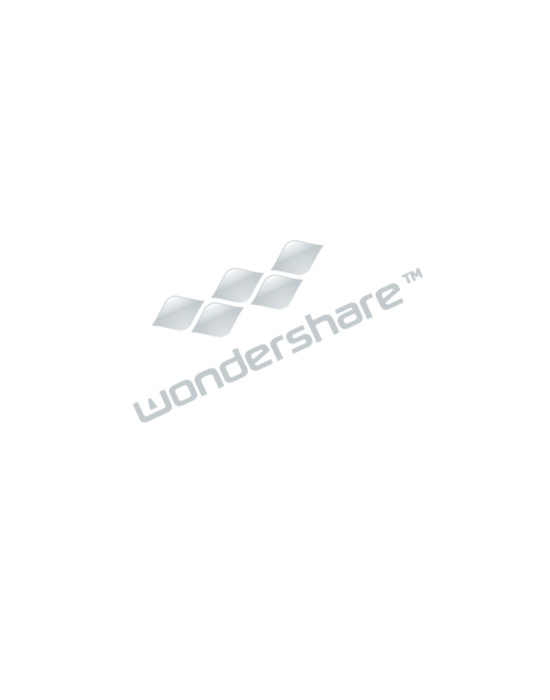 1.	Admission in Under Graduate/P.G. courses and other professionalcourses introduced in affiliated Colleges/Institutes shall be madeby the Principal/Director of the College/Institute concerned asper schedule given in chapter-I. 2. 	i) The Students who have passed examination from other than M.D. University, Rohtak and Board of School Education Haryana, Bhiwani must submit original Migration Certificate at the time of admission otherwise late registration fee will be charge as per University norms.ii) The failed candidates will not be re-admitted in the Colleges/I n s t i t u t e s .Th e f a i l e d c a n d i d a t e s m a y r e - a p p e a r i n t h eexamination as an ex-students.	iii) Candidates who have compartment/re-appear in one or more papersin the qualifying examination shall not to be allowed admission in1st semester of the course in any case.3.	The students will have to attend lectures in theory and practicalsas per the requirements prescribed in the ordinances.4.	All admissions shall be made strictly on merit from amongsteligible applicants for each course of study.5.	In determining the eligibility, the fraction of percentage of marks of0.5 or more shall be raised to the next higher percentage whilefraction of less than 0.5 (e.g. 0.495) shall be ignored in Under GraduateSem-I only. i.e (B.A./B.Sc./B.Com./B.Sc (Home Sc.)/B.Sc.(SportsScience).6.	The marks obtained by the candidate in an additional subject beconsidered for calculating the merit percentage for admission toP.G. Course if the candidate is seeking admission in that subjectafter eliminating the lowest marks secured by the candidate inany of the subject.7.	If the last date of admission/submission of application form fallson a holiday or that day is declared holiday by the University/College/Institute, the next working day will be considered as thelast date for the purpose.8.	The SC/BC candidates shall be charged 1/4th of the price of theprospectus as per instructions of the Director SC/BC, WelfareDepartment, Chandigarh. Therefore, price of prospectus for suchcandidates be printed accordingly.9	Eligibility Conditions for SC/ST Category Candidates of Haryana only:The candidates belonging to SC/ST category of Haryana only, who secureminimum pass marks in the qualifying examination (unless otherwiseprescribed for a particular course) may be considered eligible on thebasis of merit for admission in the affiliated Colleges/Institutes.10.	All reservations or relaxations, if any, are available to SC/ST/BC/SBC/EBP of Haryana only, as per reservation policy of the State. Detailed  information is available on the MDU, Rohtak Website as well as college Admission Brochure.   servicemen/Freedom Fighters and their dependents by providingreservation within reservation of 1% of general category, 1% out ofsch edul ed c astes and 1% f rom back ward clas ses c ateg ory foradmission to the various educational institutions of the Governmentand Government aided institutes located in Haryana. As far as blockallocation in Block A and Block B of Backward Classes category isconcerned yearwise rotational system will be adopted. For example,if block of Backward Classes are given seats in the academic year2006, the next block i.e. B Block of category of Backward Classeswill be given seats in the next academic year i.e. 2007 and so on.   The above instructions may please be brought to the notice of allconcerned for strict compliance.11.	Henceforth Certificate of Residence and Caste Certificate(BackwardClass and Scheduled Caste) should be signed and issued by the CircleRevenue Officer (Tehsildar/Naib Tehsildar-cum-Executive Magistrate)of the District/Sub Division to which the candidate belongs. Head ofDepartment in case of Govt. employees. Certificate issued by any otherauthority will not be accepted.12.	Candidates who have passsed their qualifying examinations from theUniversities/Boards in the state of Haryana will be deemed to beHaryana residents and will not be required to submit certificate ofresidents of Haryana.13.	If gap in studies, students may give reasons with documentary proof/affidavit.14.	The duration of the course of instruction for B.A./B.Sc./B.com (Pass &Vocational/Hons.)/B.B.A./B.C.A./B.B.A (Business Economics)/BTM/Bachelor of Journalism & Mass Communication shall be three academicyears i.e. six semesters. The maximum period in which a candidatemust qualify/improve for the degree shall be six years.The examination of even semesters shall be held in the month ofNovember/December and examinations of odd semesters shall be heldin the month of May/June each year.    15.	Promotion under Semester System :Common Clause for all courses mentioned below:(i) The candidate will be allowed to appear to the examination if he/she meets the following requirements :a ) bears a good characterb) has been on the rolls of department during the semester/year.c ) has attended not less than 65% of Lectures delivered intheory as well as practical.(i i) FOR 1 YEAR COURSES:	A c a n d i d a t e s h a l l b e tr e a te d a spromoted to the next semeste	class automatically subject tofulfillment of conditions as laid down in Clause-(i) above unlessdetained from appearing in an examination on any genuinegrounds. The candidates are required to fulfill the eligibilitycondition for appearing in the examinations of lower semester.FOR 2 YEAR COURSES: The candidate shall be treated aspromoted to the 2nd and 4th automatically but for promotionto 3rd semester, he/she must clear 50% papers of 1st semester,fffsubject to fulfillment of conditions as laid down in (i) above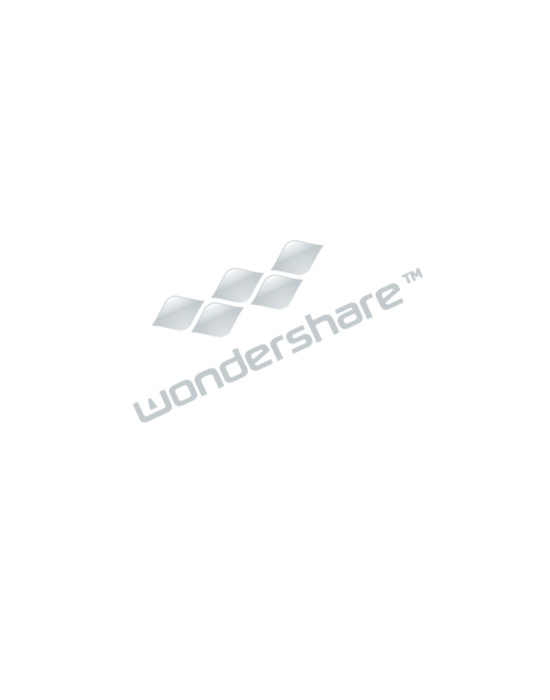 unless detained from appearing in an examination on anygenuine grounds. The candidates are required to fulfill theeligibility condition for appearing in the examinations of lowers em e s te r .FOR 3 YEAR COURSE: The candidate shall be treated aspromoted to the 2nd, 4th and 6th semester automatically butfor promotion to 3rd semester, he/she must clear 50% papersof 1st semester and for promotion to 5th semester, he/shemust clear 50% papers of 1st, 2nd and 3rd semesters takentogether, subject to fulfillment of conditions as laid down in(i) above unless detained from appearing in an examination onany genuine grounds. The candidates are required to fulfillthe eligibility condition for appearing in the examinations oflower semester.FOR 5 YEAR COURSES: The candidate shall be treated aspromoted to the 2nd, 4th and 6th semester automatically butfor promotion ot 3rd semester, he/she must clear 50% papersof 1st semester and for promotion to 5th semester, he/shemust clear 50% papers of 1st, 2nd and 3rd semesters takentogether suject to fulfillment of conditions as laid down in (i)above unless detained from appearing in an examination onany genuine grounds. The candidates are required to fulfillthe eligibility condition for appearing in the examinations oflower semester.However, promotion to 7th semester will be allowed onlywhen he/she has cleared the 1st Modlue.ELIGIBILITY CONDITIONS FOR ADMISSION TOUNDERGRADUATE COURSES16.	B.A./B.Sc./B.Com./B.Sc.(Home Science)/B.Sc. Human Nutrition& Dietetics-(Sem-I) (10+2+3 pattern)No one shall be eligible to join the first semester of B.A./B.Sc./B.Com./B.Sc. (Home Science)/B.Sc.Human Nutrition & Dieteticsunless he/she has passed one of the following examinations withatleast 33% marks in aggregate for admission to B.A. Sem-I, 40%for admission to B.Com. Sem-I and 45% for admission to B.Sc.Sem-I (minimum pass marks in case of SC/ST candidates) :Senior Secondary Certificate Examination (10+2) of Board of SchoolEducation Haryana, Bhiwani.ORDiploma in Pharmacy Course (for B.A./B.Sc.) (Sem-I only)OR3-Year professional diploma programmes conducted by the State Boardof Technical Education Haryana without-passing English and Hindisubjects at 10+2 level for admission to B.A./B.Sc./B.com courses.ORAny other examination recognised by the University as equivalentthereto.Note:(i)	The candidate seeking admission to B.Sc. (Non-Medical group) Sem-I shouldhave passed the above mentioned examination with English, Physics,Chemistry & Mathematics and those seeking admission to B.Sc. (Medicalgroup) Sem-I should have passed the above mentioned examination withEnglish, Physics, Chemistry & Biology and those seeking admission toB.Sc. (Biotechnology/Bio-informatics) Sem-I should have passed English,Physics, Chemistry and Mathematics or Biology.	SUBJECT COMBINATION FOR B.A.I17.  As per latest information from the university the student who wants to seek        admission inB.A. I can choose the subjects as under:a. Compulsory Subjects:          
b. Elective Subjects:B.Sc. Part- I, II & IIICompulsory SubjectsEnglish	for B.Sc. Part I onlyHindi/Punjabi/Sanskrit/Urdu/Addl. English	for B.Sc. Part IIGroup I	Group II	Group IIIMathematics	Physics	ChemistryBotany	Zoology	Computer ScienceInformation Tech.ElectronicsStatisticsGeologyMedical GroupBotany, Zoology & Chemistry/GeologyNon Medical GroupMathematics, Physics & anyone from Group III1. Every candidate must offer Hindi either as a compulsory subject or as Elective subject.2. Language offered as compulsory subject shall not be offered as an Elective subject.3. A candidate coming from a Non-Hindi speaking area shall if he/she did not offer Hindi in the examination qualifying for adm, will opt. additional English in lieu of Hindi.4. In addition to compulsory subjects, a student will opt one elective subject eachfrom any of the two groups selected out of the above five groups as per thecombination allowed by the concerned college.5. Candidates appearing for additional subject(s) will also choose not more than one subject from each group.6. A student who wishes to seek admission/migration to 2nd year (Sem.-III) after passing the Senior Secondary Certificate Examination (under 10+2 system) or an examinationrecognised as equivalent thereto and also after having passed the semester I & IIexamination of any Statutory University recognised by this University as equivalent to Sem.-I & II examination of this University under new scheme may be allowed to do so provided he/she has secured minimum required percentage for admission as the case may be, in aggregate of the Senior Secondary Certificate examination or any equivalent examination.7. A test will be conducted for students opting Maths in B.A. I. and on the basis ofthat result they will be allowed to continue Maths otherwise they have to change it.B.	Compulsory Qualifying Paper : Environmental StudiesNote :- The students will be required to qualify this paperotherwise the final result will not be declared and degree willnot be awarded.C.	Compulsory Computer Education at U.G. Level : It has beendecided to introduce Compulsory Computer Education at Under-Graduate level. The college will charge Rs.100/- per candidateper month as Lab. charges from such students.  ELIGIBILITY CONDITIONS FOR ADM ISSION TOPOST-GRADUATE COURSES (FIRST SEMESTER)18.	The duration of the course leading to the post graduate degreesshall be two academic years i.e. four semesters.(i) The maximum period in which a candidate must qualify for thedegree shall be five years. If a student passes an examination inthe last year of total duration, he/she will not get any regularchance for improvement,(ii) After passing an examination, the student will be allowed twochances for improvement (subject to i above) i.e. one chance forodd semesters and second chance for even semesters. The resultwill be revised after second chance is over. The examinations ofeven semester shall be held in the month of November/Decemberand examinatios of odd Semesters shall be held in the month ofMay/June each year.(iii) The re-appear examinations of the students will be held withregular even and regular odd semester examinations. However,the re-appear examinations of the last two semesters will be heldsimultaneously.Note :A person who has passed PG Exam shall not be allowedadmission in another PG course in any of the Department/College.Master of ArtsBachelor’s degree/Shastri Examination (New Scheme) of threey e a r s d u r a ti o n w i th a tl e a s t 4 5 % i n a g g r e g a te o r a n y o th e rexamination recognized as equivalent thereto.Master of Sciencei) M.Sc. Physics :B.Sc. (Hons) in Physics/B.Sc. Pass with Physics and mathematicsas two of the main subjects with atleast 50%m ar k s i n ag g re g a te o r a ny e xa m i na tio n re c o gn i se d by M .D .University, Rohtak as equivalent thereto.Mathematics as one of the main subject with atleat 50% marksin aggregate or any examination recognised by M.D. University,Rohtak as equivalent thereto.Master of CommerceB.Com (Hons./Pass)/BBA or B.A. with Economics/ CommerceMarketing/Insurance as a subject with atleast 45% marks inaggregate or any other examination recognized by M.D.University,Rohtak as equivalent thereto.19.	The marks obtained by the candidate in an additional subject beconsidered for calculating the merit percentage for admission to P.G.Course if the candidate is seeking admission in that subject aftereliminating the lowest marks secured by the candidate in any of theother subjects.20.	The criteria for preparing merit list of the candidates for admission toM.A./M.Sc./M.Com. courses shall be as under :-In respect of those candidates who want to seek admission to M.A./M.Sc. in a subject which they have not studied in B.A./B.Sc. :-i)	Total marks in B.A./B.Sc. I, II & III	=	1200ii) Marks obtained in B.A./B.Sc. I, II & III	=	624iii) Percentage of Marks in B.A./B.Sc. I, II & III	=	52%iv) Merit position of the candidate	=	52%21.  ELIGIB ILITY C ON D ITION F OR A D M ISSION TOPROFESSIONAL COURSES, CERTIFICATE, DIPLOMASAND OTHER U.G./P.G. COURSES (FIRST SEMESTER).	Bachelor of Computer ApplicationSenior Secondary Examination (10+2) of Board of School EducationHaryana, Bhiwani with 45% marks in aggregate or an equivalentexamination recognised by this University.ORThree years Diploma Course conducted by State Board of TechnicalEducation Or any other examination recognized by the State Boardof Technical Education as equivalent thereto..	Bachelor of Business AdministrationSenior Secondary Examination (10+2) of Board of School EducationHaryana, Bhiwani with 45% marks in aggregate or an equivalentexamination recognised by this University.ORThree years Diploma Course conducted by State Board of TechnicalEducation Or any other examination recognized by the State Boardof Technical Education as equivalent thereto.  22. CHANGE OF CATEGORY/SUBJECT(S) OR FACULTY	A student of TDC Part-I (Sem-I) may be permitted to change hissubject(s) or Faculty within one month from the commencementof the sessi on o r within one m onth fro m the date of join ingwhichever is later. However, in a genuine case such as parentstransfer or a student coming from overseas, this rule may berelaxed on the recommendations of the Principal of a college andthe change from one subject to another may be allowed upto theend of the first term at the risk and responsibility of the studenthimself.23.   CONDONING DEFICIENCY IN LECTURES ETC.1.	Save otherwise provided in any other Ordinance of a Course, acan didate who had n ot attende d the perc entage of l ectur es/practicals	etc. as prescribed by the Ordinance, and the deficiencythereof has not been condoned by the Principal/Director of theCollege/Institute or Head of the University Teaching Departmentshall not be eligible to appear in the examination. The Principal/Director of the College/Institute can condone deficiency in lecturesin various courses run in the affiliated Colleges upto 20% .2.	Th e Pr inci pal /Dir ector o f th e C olle ge/I nstitute m ay c ondo neshortage in lectures on the following grounds :i ) Illness of self.ii) Illness/death of parents, brother, sister or any other closefamily member.ii i) Any other reason beyond the control of the student to thesatisfaction of the Principal/Director of the college/Institute .In case of (i) and (ii) above, the student must produce valid prooffrom a Govt. Health Centre/Hospital including various Hospitalswhich have been approved by the Govt. of Haryana for seekingtreatment by State Govt. employees.If the Principal/Director of a College/Institute is not satisfiedwith the reasons for the shortage given by a student, it is notob liga tor y o n hi s/h er part to con don e t he s hor tag e. T hedecision of the Principal/Director of the College/Institute inthe matter shall be final.No students shall be deemed to have pursued a regular course ofstu dy u nles s he/ she has atten ded not less than 65% of thelectures delivered in theory as well as practical. Relaxation inshortage of lectures upto 20% will be allowed by the Head of theI n s ti tu te s o n th e g r o u n d s d e t a i l e d a b o v e . Th e n a m e o f th estudents remining absent for 15 consecutive days after the startor during the academic session without any notice shall be struckfrom the rolls of the Institute. A fine of Rs. 5/- per lecture/dayshall be charged on account of remaining absent from the classes.However, re-admission may be allowed on payment of Rs. 1000/-alongwith required fine within 15 days with the permission ofthe Vice-Chancellor. If a student fails to report within this timelimit , the seat will be declared vacant to be filled according tou ni ve rs ity ru le s. R e -a dm is si on m ay b e a ll ow ed b y th e Vi ce -Chancellor only once on the recommendations of the concernedHead of the Institute on payment of perscribed re-admission fee.3.	If, at the time of submission of examination form a student hasnot completed the required percentage of lectures etc. his namemay be sent for the examination provisionally. The Principal shall,15 working days before the date of commencement of examination,i n ti ma te to th e R e g i s tr a r/ C o n tr o l le r o f Ex a mi n a ti o n s if th estudent has made up the required percentage of lectures or ifthe deficiency has not been condoned. If Roll No. slips in respectof such students are received by the Principal these shall beimmediately returned to the Registrar/Controller of Examinations.4.	Attendance at Seminars will be counted as lectures but a testfor quiz shall not count for this purpose.5.	If a student migrates from another University/College, the lectures/practical, etc. attended by him at the previous institutions shallbe taken into account for determining whether he has attendedthe requisite percentage of lectures/practical etc.6.	If the percentage of attendance is deficient on account of :(a) p a r t i c i p a t i o n i n U n i v e r s i t y o r	I n t e r C o l l e g i a t e S p o r t sTournaments/Youth Festivals with the previous sanction ofthe Principal ;(b) (i)	participation in Inter University Sports Tournaments YouthFestivals with the previous sanction of the Principal ;(i i)	a t t e n d a n c e a t	t h e N C C / N S S C a m p s	o r U n i v e r s i t yEducational Excursions certified by the Principal ;( i i i ) a tt e n d a n c e a t M o u n ta i n e e r i n g C o u r s e s b y s t u d e n t sselected by the University/ College;The lectures/tutorials/practicals work delivered/done during theperiod of absence on account of participation in aforesaid be nottaken into consideration while counting the number of lecturesdelivered or tutorial/practical work done provided that the totalperiod of absence 7.	In the case of a candidate appearing in any competitive examinationconducted by Government for Public Services, the days spent inth e ex am in atio n (i .e . fr om the fi rs t to the l as t pa pe r of thecandidate concerned and in travelling connected therewith) shallbe counted on production	of satisfactory evidence as attendanceat lectures delivered to his class during the aforesaid periodsubject to a maximum of ten days in an academic year.8.	A student of a College who is unable to appear in an examinationowing to shortage in prescribed course of lectures etc. in a subjector subjects may be allowed to appear in that examination in thefollowing year (in the following examination, if he is a candidate foran examination for which a supplementary examination is held forfailed candidates) if he attends the College for atleast one terms tomake up the deficiency in the subject(s). If he leaves the collegeafter one term he may be allowed to appear in the examination asan ex-student but if he attends the College for the whole academicyear and completes the requisite percentage of lectures in that year,he may be allowed to appear in the examination as a regular student.Such a student shall be charged tuition fee for each full termin which he attends classes.9.	Students, who voluntarily donate blood to the Blood Bank may begiven the benefit of attendance of all periods for that day. Thiswill apply to all courses.24.  BAN OF RAGGING IN EDUCATIONAL INSTITUTIONSThe instruction for curbing ragging a conveyed by the UGCvide letter No. FA-I/97 (CPP-II) dated 7th July,2001 in view ofthe judgement of Supreme Court in Civil Writ Petition No. 656of 1998 ‘Vishwa Jagriti Mission V/s Centre Govt.’ given belowshall be adhered to strictly :Ragging in educational institutions is banned and any oneindulging in ragging is likely to be punished appropriately, whichp un is hm en t m ay i nc lu de ex pu ls io n fro m th e i ns ti tu ti on ,suspension from the institution or classes for a limited periodor fine with a public apology. The punishment may also takeshape of (i) withholding scholarships or other benefits (ii)debarring from representation in events (iii) withholding results(iv) suspension or expulsion from hostel or mess, and the like.(v)L o d g i n g o f F I R w i t h t h e l o c al p o l i c e . I f t h e i n d i v i d u a l scommitting or abetting ragging are not/cannot be identified,collective punishment can be awarded to act as a deterrent.Any disorderly conduct whether by words spoken or written orby an act which has the effect of teasing, treating or handlingwi th r ude nes s an y o the r st ude nts, in dul ging in ro wdy orindisciplined activities which causes or is likely to causeannoyance, hardship or psychological harm or to raise fear orapprehension thereof in freshers or junior students or askingthe students to do any act or perform something which suchstudents will not do in the ordinary course and which has theeffect o f causing or ge nerating a sense of shame orembarrassment so as to adversely effect the physique or psycheof a fresher or a junior student will be deemed an act of ragging.Hon’ble Supreme Court of India in SLP(C) No. 24295/2004 in thematter of University of Kerala V/s Council of Principals, Collegesof Kerala & others has ordered that if any incident of raggingcomes to the notice of the authority, the concerned student shallbe given liberty to explain and if	his explanation is not foundsatistactory, the authority would expel him from the Institution.IMPORTANT RULES & INSTRUCTIONSINSTRUCTIONS REGARDING MOBILE USEUse of mobile is strictly prohibited in the class and the college premises. The student whobrings mobile to the college will have to deposit it at the reception. She can take it back before going home from the receptionist. If any student is found with a mobile during college hours, her mobile will be confiscated and disciplinary action will be taken against her.Enrollment of Youth as an Elector under SVEEP ActivitiesA letter HO.Elec.2013/12 AE-1776 dated 2-4-2013 received from the chief ElectoralOfficer, Haryana for effective implemention of the instructions for the enrollment ofYouth as on elector under SVEEP activities. For spreading awareness regarding "Voter Education and Enrollment" the student who is 18+ (as on 01-01-2014) will be registered as Voter.ADMISSION RELATED OTHER IMPORTANT RULESThe prospectus of the college and admission form can be obtained from the office of the college from 9th June,2014.2. The student can not claim admission as a matter of right. This discretion exclusively lies   with the college principal.3. The interpretation given by the Principal of any rule given in the college Prospectus will   be final.5. The admission to the college will not be final without the approval of the Principal and  confirmation by the Maharshi Dayanand University, Rohtak. The Principal can reject     any application for admission without giving any reason. The admission of the student      giving wrong information and concealing any fact will be nullified at any time. No claim    of any type can be made by such student.6. According to University norms there will be no admission for failed students. These  students may take admission in B.A. in distance Education or may appear in the  examination as Ex-Student.7. The Compartment Students will not be given admission as per university rules.8. The following certificates must be enclosed with admission form otherwise the     Admission form will be considered incomplete and will be rejected:a) Character Certificate issued by the Principal of the last attended institution.b) The original and attested Photostate copy of the marks-sheet from Matriculation   onwards.c) Paste required passport size photos in the admission form.d) The students who have passed examination from other than Maharshi   Dayanand University, Rohtak and Board of School Education Haryana,   Bhiwani must submit Migration Certificate at the time of admission.e) The students belonging to Scheduled Caste or Backward Classes must   submit Caste Certificate issued by Jan Kalyan Officer, Ist class Magistrate or   any M.L.A. of Haryana.f) Any address proof such as Ration card, Driving Licence or Voter I.D. card.g) A Student will have to be present at the time of admission.9. The students passing out from this college will be given preference for admission to the    next class.10. The outside students will be given admission on merit and availability of the seats.11. According to the University norms the admission after the due date will be given with      late fee subject to availability of vacant seats.12. I Merit List will be displayed on the college notice board as per University Schedule.   Students in the I Merit List should take admission by 07-7-14, students in II Merit List       should take admission by 10-7-14 and students in the III merit list should take     admission by 15-7-14. Students who fail to take admission by the dates mentioned     above will lose their claim to admission. However, they may get admission after all    students of III Merit List have taken   admission if the seats are available. Any admission taken after 15-7-2014 if seats are   available will entail fine as per university rules.13. IMPORTANT :- Fees once paid is not refundable as per norms.LEAVE RELATED RULES1. The students must get prior sanction of leave otherwise they will be considered absent.2. No leave application will be considered without the signature of the parents/guardians.3. A student who is absent without information or leave application continuously for 15 days, her name will be struck off from the college. She may be allowed re-admission provided her leave is deemed justified and she submits the required documents and readmission fees Rs. 400/- but only if the principal condones her case. After re-admission if a student remains regularly irregular and doesn't appear in class tests taken from time to time she will be detained and her exam roll no. will be withheld as per university rules.4. The student can get leave from the Principal on the recommendation of concerned teacher in charge.5. The medical leave should normally accompany the Medical Certificate issued by the Registered Medical Practitioner.6. Leave upto three days will be sanctioned by the concerned teacher. Leave of more than three days will be sanctioned by the Principal on the recommendation of the teacher.7. The Permission of one period leave will have to be obtained from the concerned lecturer.8. Absence for each day or one period will be fined @ Re. 5/- as per instructions from the University.RULES FOR LEAVING COLLEGE1. The student desiring to leave college will have to submit an application with reasons tocollege Principal. Until the name of the student is removed from the list of the college, she will have to pay full dues of the college. The name of the student remaining absent for one month from the college will continue in the college register and she will have to pay dues for the full month to the college. If any student remains absent without reason or without permission for one month, her name will be struck off from the college register.2. The Principal has full right to remove the name of any student from the rolls of the college. If any student directly or indirectly participates in any undesirable activity strike or is responsible for any indiscipline then the principal has the right to suspend or expel her from the college.INSTRUCTIONS FOR THE STUDENTS1. Students talking to each other in the class and roaming in the verandah of the collegeduring class time are liable for punishment.2. Speaking attendance of any other student is punishable.3. Calling any student from the class without written permission of the office of the collegeis prohibited.4. Student leaving the class without permission of the Lecturer will be punished.5. It is the duty of the student to find out the number of lectures attended from the lecturersat the end of each session. No complaint will be entertained on the subject at the end ofthe year. If any discrepancy is observed in the number of lecturers attended that must berectified from the concerned lecturer.6. Admission Form must be signed by father/mother. In case it is signed by guardian, then a certificate showing the relationship with the student will be submitted by the guardianand the guardian will be fully responsible for the student.7. Damaging any property of the college is an offence.8. Writing on walls or pasting papers on the college walls is prohibited.9. Attending the festivals and functions of the college is compulsory for the students.10. Greeting with folded hands is our national way of salutation, so it is expected from every student that she should greet the Lecturers, class fellows and other persons in this way.11. Bringing to college Rowdy, mischievous & antisocial elements is strictly prohibited.12. Correct address &Tel. No. should be written on the admission form. If there is anychange in the address or phone no. given in the admission form, immediate informationwith proof has to be given to the office of the Principal.13. It is expected from each student to be polite & observe discipline.14. Use of lift by students is strictly prohibited.NECESSARY INSTRUCTIONS FOR ARTS FACULTY1. According to university rules students of B.A. I, II, III who want to take up B.Ed. can have the following subject combination.a) With Music, Elective Sanskrit, Hindi can be taken.b) With History, Political Science, Maths, Economics can be taken.c) With Political Science, History, Maths, Economics can be taken.d) With Economics, History, Maths, Political Science can be taken.The rest of the students can take any two optional subjects.2. In our college the following combination of subjects by any student can be allowed only, if minimum 30 other students apply for that combination.a) Political Science and Mathsb) History and Mathsc) Maths & Physical Education This rule will apply to Art Faculty of all the classes.3. Any Student who had not taken Maths in 10+2 standard can not take Maths as subjectREVISED RULES OF THEMAHARSHI DAYANAND UNIVERSITY1. It is to be noted that :-(i) w.e.f the session 2011-12 Internal assessment has been increased from 10% to 20% (5% for attendance 10% for unannounced test and 5% for assignments) in B.A, B.Sc., (Pass & Hons.) courses.(ii) House Examination have been scraped at U.G level from the session 2011-12.Accordingly the syllabi of B.A./B.Sc./B.Com. (Pass & Hons). courses Ist and IInd Semester for the session 2011-12 having provision of 20% Internal Assessment therein have been made available on the University Website www.mdurohtak.ac.in.The name of any student of the college who remains absent from the college for 15days at a stretch will have her name struck of the college rolls.Any student who does not attend 65% of the classes will not be allowed to take hersemester exams as per MDU rules.RULES REGARDING FEES1. Every student is liable to pay increase in fee by the University.2. The Principal has the right to cancel admission of any student.3. Procedure to deposit fee:a) At the time of admissionb) Month of October4. The fee must be deposited by the fixed date. In case fee is not deposited up to the end of prescribed month, the name of the student can be struck off from the college list. She can become regular student by depositing the admission fee again.5. Cheques and Bank Drafts are not admissible.6. The fee once deposited can not be refunded.7. The students who are absent or on leave for long periods will themselves be responsible for clearing the dues of the college.8. The Security Fee can not be refunded until all the dues of the college arecleared. If the students fails to get the payment of security fee upto the month of Feb. one year after leaving the college, the security fee will not be refunded.Note: The dues deposited at the time of admission will not be refunded.RULES FOR LIBRARY AND BOOK –BANK1. The membership of college library is open to all college students.2. A student can get two books at a time for 15 days. After which a fine of Rs.-1/- per day per book will be charges.3. News papers and magazines can be read in library only.4. In case pages of the books are torn or damaged, fine amounting to double the cost of the book will be charged.5. In case a book is lost, the librarian must be informed immediately.6. In case Library Card is lost, a new card will be issued on payment of Rs.5/- Until new card is issued, no book can be issued from the library.7. In case Identity card is lost, new card will be issued on payment of Rs.15/-8. Full discipline is to be maintained in library room. The student who creates disturbances in library room can be turned out of the library.9. The poor and deserving students will be issued books for full Academic session from the Book –Bank, which will have to be returned after the examination.Sr.NoCategoryQuantum ofreservationRemarks(a)Scheduled Castes20%(b)Backward Classes (A)16%(c)Backward Classes (B)11%(d)Special BackwardClasses10%(e)Economically BackwardPersons in the GeneralCastes Category10%(f)Physically Handicapped3%In the event of quota reserved forphysically handicapped remainunutilized due to non availabilityfor suitable category ofhandicapped candidates, it maybe offered to the Ex-servicemenand their wards (1%) and thedependents of Freedom Fighters(1%).1. English 2. Hindi or Sanskrit 3. Environmental StudiesGroup-1Group-2Group-3Group-4Group-5HindiSanskritEconomicsMathMusic (v)Pol. Sc.Phy. Edu.Music (Ins)History